ОЗДОРОВЛЕНИЕ И ОТДЫХ ЧЛЕНОВ ПРОФСОЮЗ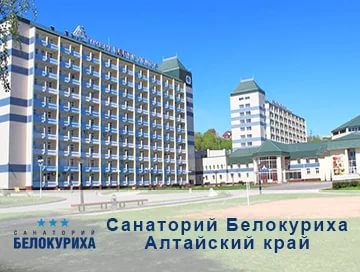 АО Курорт Белокуриха, 659900 Алтайский край, г. Белокуриха, ул. Славского, 9Санаторий «Белокуриха» – современный лечебно-оздоровительный комплекс.Санаторий «Белокуриха» – это место где удачно сочетается хорошее лечение, деловой ритм, полноценный отдых и домашняя обстановка.Оздоровительный центр «Водный мир» - это  бассейн с чистейшей водой и разнообразными водными аттракционами, SPA-процедуры,, банные процедуры в хаммаме, финской сауне, римских термах, русской бане, занятия в тренажерном зале, аквааэробика, косметические программы.Сутки в 2018 году стоят 3100руб., т.е. 3100*14дней=43400; 50% - 21 700.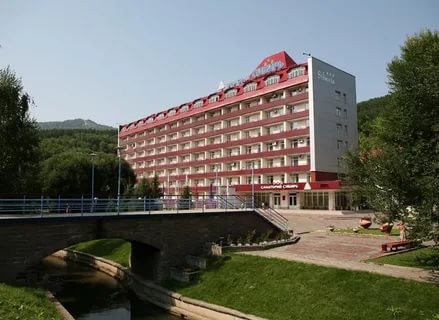 АО «Курорт Белокуриха», санаторий «Сибирь», Алтайский край, г. Белокуриха, ул. Славского, 67Санаторий «Сибирь» - современный многопрофильный лечебно-оздоровительный комплекс с богатым опытом работы. Расположен в середине курортной зоны, в живописной долине горной реки. Санаторий является структурным подразделением АО «Курорт Белокуриха». Здравница имеет современные лечебные и диагностические кабинеты, в которых проводится около 50 видов медицинских услуг.Сутки в санаториях «Сибирь» стоят 3000руб., т.е. 3000*14дней=42 000; 50% = 21 000;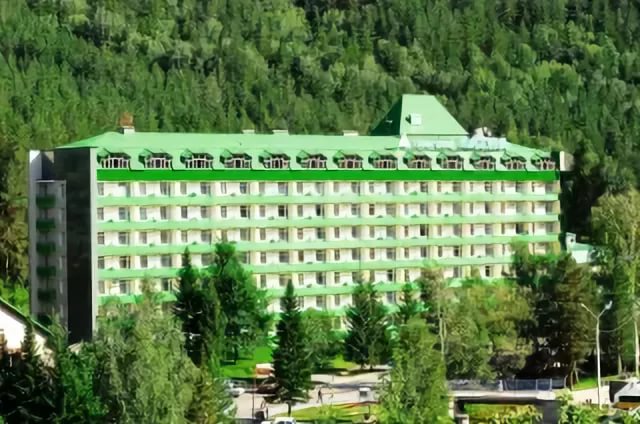 АО «Курорт Белокуриха», санаторий «Катунь», Алтайский край, г. Белокуриха, ул. Славского, 44Здравница расположена в зеленом массиве, в завершении курортной зоны. Здесь берут начало терренкуры – лесные «тропы здоровья». В шаговой доступности – канатно-кресельная дорога на известную достопримечательность города, гору Церковка .Основным лечебным фактором курортного лечения является лечебные питьевые минеральные воды белокурихинского происхождения. Также в основе курортного лечения лежит воздействие на организм лечебными факторами - минеральной азотно-кремнистой радоносодержащей водой из термальных источников Белокурихи. Сутки в санаториях  «Катунь» стоят 3000руб., т.е. 3000*14дней=42 000; 50% = 21 000;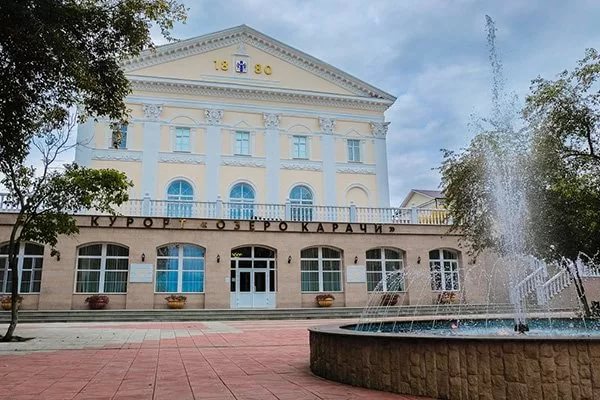 ООО Санаторий ”Озеро Карачи”, Новосибирская областьКурорт Озеро Карачи — курорт федерального значения, расположенный в самом центре экологически чистой зоны Барабинской степи. Курорт основан в 1880 году и по праву считается жемчужиной Сибири. В 2015 году курорту исполнилось 135 лет. Сегодня созданы все условия как для лечения, реабилитации, профилактики здоровья: современное оборудование, высококвалифицированный персонал, отремонтированные помещения в водогрязелечебнице, питьевой галереи, так и для проживания и отдыха, комфортабельные номера, современный киноконцертный зал, зона для терренкура, тёплый переход между корпусами.Сутки стоят - 2800руб 2800* 14 = 39200; 50% -19 600р.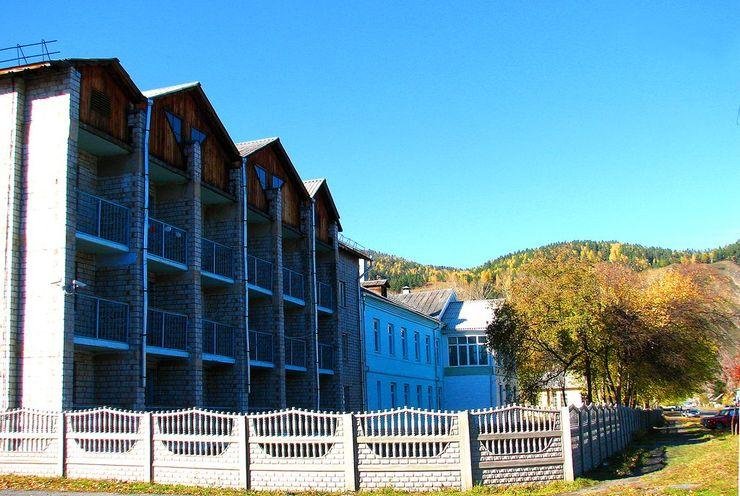 ООО "СО АРУ Саянская Благодать", Республика Хакасия, г. Абаза Расположен в тихой части небольшого городка Абаза, который называют «жемчужина Хакасии». Город раскинулся в предгорьях Саян и как бы окольцован синими реками, изумрудом девственной тайги, снежными горными вершинами. К услугам отдыхающих 2, 3-хместные номера I и II категории, люкс и полулюкс. В каждом номере есть телевизор. В столовой - лечебное диетическое питание по назначению. Большой выбор лечебных процедур и современных методик позволяет подобрать для каждого пациента индивидуальный лечебный комплекс.Стоимость путевки на 14 дней – 22 400, 50% - 11 200руб.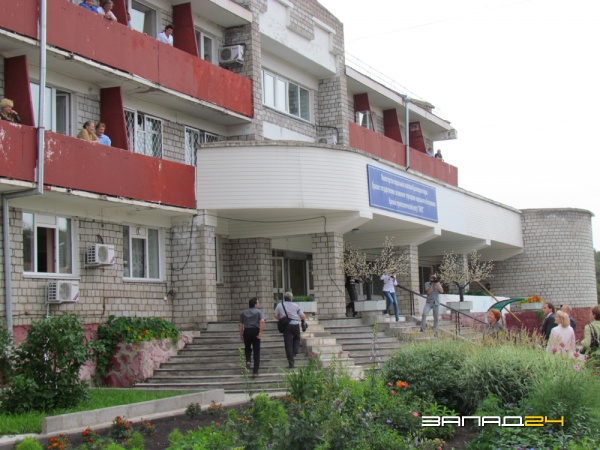 КГАУСО "Краевой геронтологический центр "Тонус", Красноярский край, г.Назарово, ул. К.Маркса, д.33Краевой  геронтологический  центр «Тонус»  находится в  городе Назарово, возле  живописного места  -  березовой  рощи  и  небольшой  реки  Ададымки. Учреждение  располагает  необходимым  набором  помещений для  проведения  комплекса  лечебно-профилактических, социально-адаптационных,  гигиенических, культурных  мероприятий. Центр осуществляет квалифицированное  медицинское  обслуживание,  своевременную  диагностику  скрыто  протекающих патологий. Всем гражданам, не  имеющим  медицинских  противопоказаний, назначаются  физические  факторы: кабинет ЛФК, галакамера, магнитотерапия, подводный душ-массаж, ванное отделение и сауна, бесконтактная гидромассажная ванна, лечебный душ, классический ручной масса, стоматологический кабинет. Стоимость курсовки на 10 дней - 11500 руб., 30% скидка составляет 3450 руб.